Agli Ill.mi Sigg.Componenti del Senato Accademico	p.c.	Ai Componenti del Consiglio di Amministrazione		Ai Componenti del Nucleo di Valutazione di AteneoAi Componenti del Collegio dei Revisori dei Conti	Alle OO.SS.Al Consiglio degli StudentiLoro SediOggetto: Riunione del Senato Accademico. Ordine del giorno.La S. V. è invitata ad intervenire alla riunione del Senato Accademicoche avrà luogo il giorno 28 ottobre 2015, alle ore 10:30, presso la Sala Consiliare del Politecnico di Bari – Via Amendola n. 126/b, per la discussione del seguente Ordine del giorno Consegna sigillo del Politecnico di Bari ai Senatori uscenti.Approvazione verbale del 9 ottobre 2015.Comunicazioni.Interrogazioni e dichiarazioni.Ratifica Decreti.PROGRAMMAZIONE E ATTIVITA’ NORMATIVA144	Proposta di Convenzione tra Politecnico di Bari e Ge Avio Aero S.r.l. per l’attivazione e il finanziamento di assegni per la collaborazione ad attività di ricerca.145	Accordo di partenariato tra il Politecnico di Bari e la società Umana Spa.146	Accordo quadro tra il Politecnico di Bari e la Robert Bosch s.p.a. società unipersonale.147	Attivazione Associazione dei Laureati del Politecnico di Bari ed eventuali proposte di modifica del Regolamento.148	Accordo quadro tra Politecnico di Bari e Confindustria Bari BAT/Forum della Responsabilità sociale di Impresa.PERSONALE149	Art. 9, co. 3, del “Regolamento per la disciplina delle chiamate di professori di prima e seconda fascia ai sensi dell’art. 18 della legge n. 240/2010”, emanato con il D.R. n. 284 del 29/07/2014: proposte dei Dipartimenti di chiamata di professori di II fascia – PARERE.150	Art. 9, co. 9, del “Regolamento di Ateneo per la disciplina dei ricercatori a tempo determinato ai sensi della legge n. 240/2010”, emanato con il D.R. n. 116 del 13/03/2015: approvazione delle proposte dei Dipartimenti di chiamata dei vincitori delle procedure pubbliche di selezione per la copertura di posti di ricercatore a tempo determinato, finanziati dalla Regione Puglia. – PARERE.EVENTI E PROMOZIONE 151		Richieste patrocinio.	Il Rettore	f.to Prof. Ing. Eugenio Di SciascioLegenda®	il punto all’odg è stato rinviato nell’ultima seduta	la documentazione è già stata trasmessa	la documentazione è allegata	la documentazione verrà trasmessa appena possibile 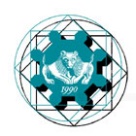 POLITECNICO DI BARIIL RETTOREPOLITECNICO DI BARIIL RETTOREPOLITECNICO DI BARIIL RETTOREPOLITECNICO DI BARIIL RETTOREBari, 23 ott 2015Prot. n.22316